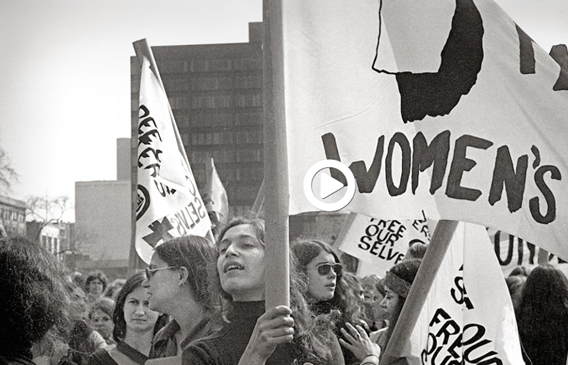 מגדר וחברהד"ר הדס מנדל(שעת קבלה: ע"פ תיאום מראש במייל: hadasm@post.tau.ac.il(מטרת הקורס היא לראות ולהבין עד כמה מגדר נוכח בעולמנו ומעצב את חיינו: את הפרשנות שאנו מעניקים לתופעות, את מחשבותינו, את שאיפותינו, ואת מעשינו. במהלך הקורס נתחקה אחר התהליכים המייצרים את הסדר המגדרי, הביטוי של סדר זה בזירות מרכזיות, וההשלכות שלו על אי השיוויון הכלכלי בין גברים ונשים. ההרצאות יתמקדו בציוני דרך מרכזיים במאבק הפמיניסטי, בשלבים שונים בהתפתחות החשיבה הפמיניסטית ובמופעים שונים של אי השוויון המיגדרי בחברה בתחומים כגון, שוק העבודה, משפחה, משפט, רפואה, פוליטיקה וצבא.  דרישות הקורס:  נוכחות חובה בכל השיעורים. קריאת מאמרי החובה לפני כל שיעור. כל המאמרים יועלו לאתר הקורס.עבודת אמצע (רשות)בחינה מסכמתציון:עבודת אמצע (20%), בחינה מסכמת (80%-100%)* הבחינה תכלול שאלות (סגורות ופתוחות) בכל הנושאים שיעלו בשיעור כולל חומרים הנסמכים על מאמרי הרשות, או חומרים אחרים שלא נכללים בסילבוס. * ציון עובר בבחינה הוא תנאי לקבלת ציון עובר בקורסלהלן רשימת הקריאה לפי נושאים (מאמרי החובה מצוינים ב *)נחיתות נשית: בין הפרטי לציבורי* הרצוג, חנה. 1994. "פרק 2: נשים ופוליטיקה: השסע בין הפרטי והציבורי" מתוך: נשים ריאליות. מכון ירושלים לחקר ישראל. עמ' 26-35.* אורטנר, שרי. 2007. "האם היחס בין הנשי לגברי הוא כמו היחס בין הטבע לתרבות?" בתוך: ינאי ניצה ואחרות (עורכות)  2007. דרכים לחשיבה פמיניסטית/מקראה . תל אביב: האוניברסיטה הפתוחה.Hadas Mandel (forthcoming). “Inbuilt Gender: Individual and Structural Mechanisms of Gender Discrimination in Pay”.פמיניזם ליברלי גל ראשון ושני, פמיניזם מרקסיסטי*ברקוביץ, ניצה. 2007. "פמיניזם". מתוך: אי/שוויון, בעריכת אורי רם וניצה ברקוביץ. הוצאת אוניברסיטת בן גוריון. עמ'   324-331* פרידן, בטי., 2006[1963]. "הבעיה שאין לה שם" (מתוך המיסתורין הנשי). בתוך: באום, דלית., ואחרות (עורכות). ללמוד פמיניזם: מקראה. עמ' 50-61 * מיל, ג'ון סטיוארט. 2006[1869]. "שיעבוד הנשים". בתוך: באום, דלית., ואחרות (עורכות). ללמוד פמיניזם: מקראה. עמ' 43-47 . וולסטונקרפט, מרי., 2006[1792], "הגנה על זכויות האשה". בתוך: באום, דלית., ואחרות (עורכות). ללמוד פמיניזם: מקראה. תל אביב: הוצאת הקיבוץ המאוחד סדרת מגדרים, 30-18.Rosemarie Tong, 1989, Feminist Thought: A More Comprehensive Introduction. Westview Press, chapter 1 (Pp. 11-38), chapter 2 (Pp. 39-70).אינטרסקשונליטי – מגדר וגזע* בל הוקס.  2002 (2000). "מאבק מעמדי פמיניסטי". עמ' 46-52. "גזע ומגדר". עמ' 63-67. בתוך: פמיניזם זה לכולם. הוצאת פרדס.* אבירמה גולן. "עבדות שקופה. מחשבות על נשים בעידן הגלובליזציה". http://www.newlibrary.co.il/htmls/page_1883.aspx?c0=17088&bsp=13175* ברברה ארנרייך וארלי ראסל הוכשילד (עורכות). 2006. "האישה הגלובלית: מטפלות, עוזרות ועובדות מין בכלכלה החדשה". הוצאת בבל (מבוא עמודים – 7-23).ארלי ראסל הוכשילד. "אהבה וזהב". 2006. בתוך "האישה הגלובלית...(שם)" (עמודים – 24-44).* הדס מנדל 2013 (2012) "מנצחות ומפסידות – השפעת מדיניות הרווחה על אי השוויון המגדרי בשכר –  השוואה בינלאומית". ביטחון סוציאלי, 92: 33-74. (קריאה: 33-40). דימיון ושוניצ'ודורו, ננסי., 2007[1978]. "שיעתוק האמהות – פסיכואנליזה והסוציולוגיה של המיגדר". בתוך: ינאי ואחרות (עורכות). דרכים לחשיבה פמיניסטית – מקראה. רעננה: האוניברסיטה הפתוחה, 135-86.  
* גיליגן, קרול., 1995[1982]. בקול שונה: התיאוריה הפסיכולוגית והתפתחות האשה. ת"א: ספרית הפועלים. Hakim, C. 2002. “Lifestyle Preferences as Determinants of Women's Differentiated Labor Market Careers.” Work and Occupations 29(4):428-59 (limit pages: 433-439).* Crompton, R. and C. Lyonette. 2005. “The New Gender Essentialism - Domestic and Family 'Choices' and Their Relation to Attitudes.” British Journal of Sociology 56(4): 601-20.  * Hakim, C. 2007. “Dancing with the Devil? Essentialism and Other Feminist Heresies.” British Journal of Sociology 58(1):123-32.* Crompton, R. and C. Lyonette. 2007. “Reply to Hakim.” British Journal of Sociology 58(1):133-4.אמהות אבהות והורות בישראל*ברקוביץ, ניצה. 1999, " "אשת חיל מי ימצא"? נשים ואזרחות בישראל"  סוציולוגיה ישראלית ב' (1), עמ' 317-277.* פוגל-ביז'אוי, סילביה. 1999, "משפחתיות, קולקטיביות, ואינטרס לאומי בישראל" בתוך יזרעאלי ואחרות  מין מיגדר פוליטיקה, תל אביב : קו אדום, הקבוץ המאוחד, עמ'  130-166*גולדין סיגל, 2008. "טכנולוגיות של אושר: ניהול פריון במדינת רווחה מעודדת ילודה" בתוך יוסי יונה ואדריאנה קמפ (עורכים( פערי אזרחות: הגירה פריון וזהות בישראל, ירושלים ותלך אביב: מכון ון ליר בירושלים, הוצאת הקיבוץ המאוחד, עמ' 167-206*דונת, אורנה.  2010. "פרו-נטליזם סדוק : נרטיבים של הולדה ואי הולדה בישראל." סוציולוגיה ישראלית י"א (2) :  417 -  440 . דונת, אורנה. 2011. "ממני והלאה –הבחירה בחיים בלי ילדים בישראל". הוצאת ידיעות ספרים והקיבוץ המאוחד.  ע"מ 11-20.קריכלי-כץ תמר, הדס מנדל, מיכל קריה. "בין עבודה למשפחה – אפליית אימהות בישראל ובארצות הברית" (בתהליכי פירסום).  *הקר דפנה. 2008. "אבהות: בין תפקיד התנדבותי לתפקיד מובנה". בתוך: הורות במשפט. בעריכת נוה, הרצוג ולובין. הוצאת הקיבוץ המאוחד. ע"מ: רימלט נויה. תש"ע. "אמא טובה, אמא רעה, אמא לא רלוונטית.." משפטים לט: 573-632.עבודה בשכר ועבודה שלא בשכר*ננסי, פולברה. 1996. "עקרת הבית והחשבונאות הלאומית". תיאוריה וביקורות, 9: 189-197. *ברקוביץ, ניצה. 1996. "על עקרת הבית והחשבונאות הלאומית", תיאוריה וביקורות, 9: 189-197.Mandel and Birgier - The gender revolution in Israel. Forthcoming in Miaari and Stier (Eds.).   המיגדור בעולם העבודה* יזרעאלי, דפנה. 1999, "המיגדור בעולם העבודה" בתוך יזרעאלי ואחרות,  מין מיגדר פוליטיקה, תל אביב : קו אדום, הקבוץ המאוחד, עמ' 215-201  (מהפרק: חלוקת העבודה הממוגדרת).* Acker, J. 1990. "Hierarchies, Jobs, Bodies: A Theory of Gendered Organizations." Gender & Society 4:139-158. (Reading 139-150).* Correll J Shelley (2001). Gender and the Career Choice Process: The Role of Biased Self-Assessments. American Journal of Sociology 106 (6): 1691–1730.  (Reading: 1691-1702 (up to: Data)).* Bielby W.T. and Baron J.N., 1986, "Men and Women at Work: Sex Segregation and Statistical Discrimination", American Journal of Sociology, Vol: 91(4), pp.759-799. (Reading: 759-761 (1st paragraph), and 775-779 (until “Segregation in mixed occupations: statistical models”, 784 (from: Is statistical discrimination efficient?) – end). Petersen T. and Morgan L.A. 1995. "Separate and Unequal: Occupational-Establishment Sex Segregation and the Gender Wage Gap" American Journal of Sociology, Vol: 101(2), pp.329-365. (Reading: 329-332, 342-345 (from 'results' until 'Regression analysis of …'), 355-end (from 'Conclusion'). אפליה מגדרית בשכר ובתעסוקה* הברפלד יצחק, 1990. "אפליית נשים בישראל בתחום השכר: מסגרת מושגית, שיטות מחקר, ממצאים ומגמות". בתוך: משאבי אנוש ויחסי עבודה: אופקים חדשים (תשן), 313-325. *חוק שוויון ההזדמנויות בעבודה התשמ"ח, וחוק שכר שווה לעובדת ולעובד התשנ"ו (תדפיס באתר).* רות בן ישראל, 1998. שוויון הזדמנויות ואיסור אפליה בעבודה. כרך ג'. הוצאת האוניברסיטה הפתוחה.  פרק 2: "פערי השכר: שוני אובייקטיבי או אפליה" (עמודים 713-720). פרק 3: "התפתחות עיקרון השכר השווה" (עמודים 722-733).* Blau, Francine D. and Lawrence M. Kahn. 2006. “The Gender Pay Gap: Going, Going ... But Not Gone.” Pp. 37- The Declining Significance of Gender?, edited by F. D. Blau, M. C. Brinton, and D. B. Grusky. New York: Russell Sage Foundation (Reading: 41-48: Economists' explanations for the gender pay gap: the role of qualifications and discrimination).Tomaskovic-Devey, Donald, and Sheryl Skaggs. 1999. “An Establishment-Level Test of the Statistical Discrimination Hypothesis.” Work and Occupations 26(4): (Reading: 423-428).משפחה ועבודה* פוגל-ביז'אוי, סילביה. 1999, "משפחות פוסט-מודרניות", בתוך יזרעאלי ואחרות  מין מיגדר פוליטיקה, תל אביב : קו אדום, הקבוץ המאוחד, עמ'  107 – 113.*פרנקל מיכל. "נשים בהיי-טק: האם קרסה "חומת האמהות"?" שדולת הנשים בישראל, המרכז לחקר מדיניות.  תדפיס. יועלה לאתר. *"הפתרון הפשוט לדילמת האיזון בין קריירה למשפחה", גלריה, הארץ, 2.7.2012. http://www.haaretz.co.il/gallery/mejunderet/1.1746008*Stone Pamela. 2007. “The Rhetoric and Reality of ''Opting Out''”. Contexts 6: 14-19. Anne-Marie Slaughter in the Atlantic: "Women Still Can't Have It All." Can Anyone?http://bitchmagazine.org/post/anne-marie-slaughter-in-the-atlantic-feminist-magazine-women-work-life-balance-children-career. * שטייר, חיה. 2005. “קשרי הגומלין בין עבודה בשכר לעבודה במשפחה”. סוציולוגיה ישראלית  143-163שטייר, חיה. 2010. סוף עידן "המפרנס היחיד":משפחות בנות שני מפרנסים בישראל". עמ' 17-45 בתוך ורדה מילבאואר וליאת קוליק (עורכות). משפחות עובדות" הורים בשוק העבודה בישראל. פלס- החברה הכלכלית של המסלול האקמי המכללה למינהל.מגדר וצבא*יזרעאלי, דפנה. 1999, "מיגדור בשירות הצבאי בישראל"  תיאוריה וביקורת 14, עמ' 59-29* ששון-לוי אורנה, 2014. בין הפרדה מגדרית להדרת נשים: מגדר במרחב הצבאי. בתוך: רוני הלפרן (עורכת): היכן אני נמצאת: פרספקטיביות מגדריות על מרחב, הוצאת בית-ברל. עמודים 111 -141. ששון-לוי אורנה. 2001. "חתרנות בתוך דיכוי: כינון זהויות מגדריות של חיילות בתפקידים "גבריים". בתוך: יעל עצמון (עורכת), 2001: התשמע קולי: ייצוגים של נשים בתרבות הישראלית, תל אביב: הוצאת הקיבוץ המאוחד ומכון ון-ליר. עמודים 303-277.  (תדפיס באתר).נשים פוליטיקה ואפליה מתקנת* הרצוג,  חנה.  2006. "בין ככר הדשא ושביל החצץ – נשים, פוליטיקה והחברה האזרחית." תרבות דמוקרטית 10: 191 – 214.  גדליה עינת, חנה הרצוג ומיכל שמיר.  2011  "ציפיית הבחירות? הממד המגדרי בבחירות 2009 . בתוך הבחירות בישראל  2009 (עורכים) אשר אריאן ומיכל שמיר. ירושלים:  המכון הישראלי לדמוקרטיה, עמ' 231-263. *הרצוג, חנה.  1994, נשים ריאליות - נשים בפוליטיקה המקומית בישראל, ירושלים: מכון ירושלים לחקר ישראל, עמ' 50-71 .הרצוג, חנה.  1999, "נשים בפוליטיקה ופוליטיקה של נשים" בתוך יזרעאלי ואחרות מין מיגדר פוליטיקה, תל אביב : קו אדום, הקבוץ המאוחד, עמ' 307- 355 (רשות). * מאור ענת. "מבוא : היעדים והאמצעים של מדיניות ההעדפה המתקנת". בתוך: מאור ענת (עורכת). העדפה מתקנת והבטחת ייצוג בישראל. הוצאת רמות, רעננה. ע"מ 15- 32. 
רות בן ישראל. 2004. "העדפה מתקנת בראי השוויון והצדק : הצגת הטענות המועלות" בתוך: מאור ענת (עורכת). העדפה מתקנת והבטחת ייצוג בישראל. הוצאת רמות, רעננה. ע"מ 33- 50.  מבנה ופרט: בחינה אמפירית של תיאוריות מתחרות* זכריה מעיין. 2014. "תלות כלכלית, מגדר, חלוקת עבודה ומשטרי רווחה". עבודה סמינריונית במסגרת הקורס: מדינת הרווחה ואי שוויון מגדר.Brines, J. (1994). Economic dependency, gender, and the division of labor at home American Journal of Sociology, 100 (3), 652-688.‏עתידו של אי השוויון המגדרי* England Paula. (2010). The Gender Revolution: Uneven and Stalled. Gender and Society, Vol. 24 (2): 149-166* Esping-Andersen, Gøsta. 2009. The Incomplete Revolution: Adapting to Women's New Role. Kambridge - UK, Malden- USA: Polity press. Book Review in: European Sociological Review. 2011.McCall Leslie (2011). Women and Men as Class and Race Actors: Comment on England. Gender and Society, Vol. 25(1): 94-100Jackson, Robert Max. 2006. “Opposing Forces: How, Why, and When Will Gender Inequality Disappear?” Pp. 215- The Declining Significance of Gender?, edited by F. D. Blau, M. C. Brinton, and D. B. Grusky. New York: Russell Sage Foundation.